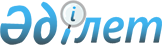 Мүлікті берудің кейбір мәселелері туралыҚазақстан Республикасы Үкіметінің 2018 жылғы 12 маусымдағы № 338 қаулысы
      "Мемлекеттік мүлік туралы" 2011 жылғы 1 наурыздағы Қазақстан Республикасы Заңының 114-бабының 1-тармағына сәйкес Қазақстан  Республикасының Үкіметі ҚАУЛЫ ЕТЕДІ:
      1. "Самұрық-Қазына" ұлттық әл-ауқат қоры" акционерлік қоғамы (бұдан әрі – қор) орналастыратын акцияларының төлеміне осы қаулыға қосымшаға сәйкес республикалық мүлік берілсін.
      2. Қазақстан Республикасы Қаржы министрлігінің Мемлекеттік мүлік және жекешелендіру комитеті және Қазақстан Республикасы Инвестициялар және даму министрлігінің Көлік комитеті қормен бірлесіп, осы қаулыдан туындайтын шараларды қабылдасын.  
      3. Осы қаулы қол қойылған күнінен бастап қолданысқа енгізіледі. "Самұрық-Қазына" ұлттық әл-ауқат қоры" акционерлік қоғамының жарияланатын акцияларының төлеміне берілетін республикалық мүліктің тізімдемесі 
					© 2012. Қазақстан Республикасы Әділет министрлігінің «Қазақстан Республикасының Заңнама және құқықтық ақпарат институты» ШЖҚ РМК
				
      Қазақстан Республикасының
Премьер-Министрі

Б. Сағынтаев
Қазақстан Республикасы
Үкіметінің
2018 жылғы 12 маусымдағы
№ 338 қаулысына
қосымша
Р/с

№
Жартылай вагонның нөмірі
Жартылай вагонның орналасқан жері
Саны, дана
1
2
3
4
1
52846185
Қарағанды облысы, Қарабас ст.
1
2
52850047
Қарағанды облысы, Қарабас ст.
1
3
52846094
Қарағанды облысы, Қарабас ст.
1
4
52847183
Қарағанды облысы, Қарабас ст.
1
5
52845823
Қарағанды облысы, Қарабас ст.
1
6
52849999
Қарағанды облысы, Қарабас ст.
1
7
52846318
Қарағанды облысы, Қарабас ст.
1
8
52846227
Қарағанды облысы, Қарабас ст.
1
9
52846045
Қарағанды облысы, Қарабас ст.
1
10
52846813
Қарағанды облысы, Қарабас ст.
1
11
52847241
Қарағанды облысы, Қарабас ст.
1
12
52847225
Қарағанды облысы, Қарабас ст.
1
13
52845690
Қарағанды облысы, Қарабас ст.
1
14
52847233
Қарағанды облысы, Қарабас ст.
1
15
52845898
Қарағанды облысы, Қарабас ст.
1
16
52845963
Қарағанды облысы, Қарабас ст.
1
17
52846490
Қарағанды облысы, Қарабас ст.
1
18
52846086
Қарағанды облысы, Қарабас ст.
1
19
52846755
Қарағанды облысы, Қарабас ст.
1
20
52846201
Қарағанды облысы, Қарабас ст.
1
21
52850096
Қарағанды облысы, Қарағанды-Сұрыптау ст.
1
22
52849932
Қарағанды облысы, Қарағанды-Сұрыптау ст.
1
23
52849742
Қарағанды облысы, Қарағанды-Сұрыптау ст.
1
24
52845542
Қарағанды облысы, Қарағанды-Сұрыптау ст.
1
25
52849874
Қарағанды облысы, Қарағанды-Сұрыптау ст.
1
26
52850112
Қарағанды облысы, Қарағанды-Сұрыптау ст.
1
27
52849924
Қарағанды облысы, Қарағанды-Сұрыптау ст.
1
28
52849908
Қарағанды облысы, Қарағанды-Сұрыптау ст.
1
29
52849734
Қарағанды облысы, Қарағанды-Сұрыптау ст.
1
30
52849718
Қарағанды облысы, Қарағанды-Сұрыптау ст.
1
31
52848538
Қарағанды облысы, Қарағанды-Сұрыптау ст.
1
32
52850088
Қарағанды облысы, Қарағанды-Сұрыптау ст.
1
33
52849866
Қарағанды облысы, Қарағанды-Сұрыптау ст.
1
34
52846060
Қарағанды облысы, Қарағанды-Сұрыптау ст.
1
35
52845831
Қарағанды облысы, Қарағанды-Сұрыптау ст.
1
36
52849965
Қарағанды облысы, Қарағанды-Сұрыптау ст.
1
37
52849916
Қарағанды облысы, Қарағанды-Сұрыптау ст.
1
38
52849759
Қарағанды облысы, Қарағанды-Сұрыптау ст.
1
39
52849726
Қарағанды облысы, Қарағанды-Сұрыптау ст.
1
40
52850187
Қарағанды облысы, Қарағанды-Сұрыптау ст.
1
41
52846326
Қарағанды облысы, Қарағанды-Сұрыптау ст.
1
42
52850021
Қарағанды облысы, Қарағанды-Сұрыптау ст.
1
43
52849767
Қарағанды облысы, Қарағанды-Сұрыптау ст.
1
44
52849882
Қарағанды облысы, Қарағанды-Сұрыптау ст.
1
45
52846516
Қарағанды облысы, Қарағанды-Сұрыптау ст.
1
46
52850161
Қарағанды облысы, Қарағанды-Сұрыптау ст.
1
47
52849957
Қарағанды облысы, Қарағанды-Сұрыптау ст.
1
48
52849791
Қарағанды облысы, Қарағанды-Сұрыптау ст.
1
49
52849940
Қарағанды облысы, Қарағанды-Сұрыптау ст.
1
50
52850138
Қарағанды облысы, Қарағанды-Сұрыптау ст.
1
51
52849783
Қарағанды облысы, Қарағанды-Сұрыптау ст.
1